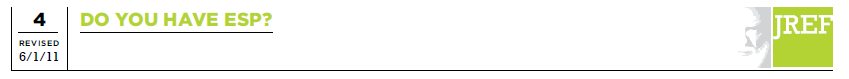 NAME:DATE:HOUR: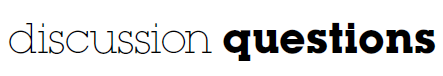 • What were your results and were they significant?  Explain (use specific data)• Did you accept or reject your null hypothesis?  Explain (use specific data)• What conclusions (if any) did you draw from the results about whether or not your subject has ESP?• Do you think the results of your study are valid?  Explain• Is there anything you could do to prove the validity of these results?• Do you think science is capable of answering questions about ESP?• Do you think that modern scientists should continue to conduct research into the existence of psychic abilities?• Whether you believe in the existence of ESP or not, what evidence would you require to change your mind?• Did this exercise change your mind about psychic powers?  Explain